Қысқа мерзімді жоспар9.3D Тұқымқуалаушылық пен өзгергіштік заңдылықтары9.3D Тұқымқуалаушылық пен өзгергіштік заңдылықтарыМектеп: №39School: №39  Мектеп: №39School: №39  Мектеп: №39School: №39  Күні: 20.02.2020Dates: 20.02.2020Күні: 20.02.2020Dates: 20.02.2020Мұғалімнің аты-жөні: Каратаева К. М.                                          Karataeva K. M.Мұғалімнің аты-жөні: Каратаева К. М.                                          Karataeva K. M.Мұғалімнің аты-жөні: Каратаева К. М.                                          Karataeva K. M.Класс: 9 «ә»Class: 9 «ә»Класс: 9 «ә»Class: 9 «ә»Қатысушылар саны:22Қатыспағандар :4Қатыспағандар :4Сабақтың тақырыбы:The theme:Сабақтың тақырыбы:The theme:Жыныс генетикасыGenes interactionЖыныс генетикасыGenes interactionЖыныс генетикасыGenes interactionОсы сабақтың көмегімен қол жеткізілетін оқу мақсаттарыLearning objectives;Осы сабақтың көмегімен қол жеткізілетін оқу мақсаттарыLearning objectives;9.2.4.6 – жынысты анықтау теориясын сипаттау;9.2.4.6 – жынысты анықтау теориясын сипаттау;9.2.4.6 – жынысты анықтау теориясын сипаттау;Сабақтың мақсатыСабақтың мақсаты-Барлық оқушылар: гомо-гетерогаметалы жыныс белгілерін біледі.-Оқушылардың көпшілігі: Жынысты анықту теориясы бойынша баланың жынысын анықтайды.-Кейбір оқушылар: Жыныс генетикасы туралы біледі.-Барлық оқушылар: гомо-гетерогаметалы жыныс белгілерін біледі.-Оқушылардың көпшілігі: Жынысты анықту теориясы бойынша баланың жынысын анықтайды.-Кейбір оқушылар: Жыныс генетикасы туралы біледі.-Барлық оқушылар: гомо-гетерогаметалы жыныс белгілерін біледі.-Оқушылардың көпшілігі: Жынысты анықту теориясы бойынша баланың жынысын анықтайды.-Кейбір оқушылар: Жыныс генетикасы туралы біледі.Бағалау критерийіБағалау критерийі-жыныс хромосомаларын анықтайды;-жынысты анықтау кезінде хромосомалардың рөлін түсіндіретін сызба жасайды;-жыныс хромосомаларын анықтайды;-жынысты анықтау кезінде хромосомалардың рөлін түсіндіретін сызба жасайды;-жыныс хромосомаларын анықтайды;-жынысты анықтау кезінде хромосомалардың рөлін түсіндіретін сызба жасайды;Тілдік мақсаттарТілдік мақсаттарОқушылар орындай алады:Жынысты анықтау кезінде хромосомалардың рөлін түсіндіретін сызба жасайды;Оқудың тілдік мақсаты:Жынысты анықтаудың генетикалық механизмі мен жыныспен тіркесіп тұқымқуалауды сипаттай аладыПәндік лексика және терминология:Гетерогаметалы, гомогаметалы, аутосомды, генотип, фенотип, гамета, доминантты, рецессивті, жыныс.Диолог құруға\жазылымға қажетті пайдалы сөздер топтамасы:Х рецессивті нышан болып табылады, себебі .....Х доминанттық нышан бойынша табылады, себебі .....Жыныс .... анықталады.Оқушылар орындай алады:Жынысты анықтау кезінде хромосомалардың рөлін түсіндіретін сызба жасайды;Оқудың тілдік мақсаты:Жынысты анықтаудың генетикалық механизмі мен жыныспен тіркесіп тұқымқуалауды сипаттай аладыПәндік лексика және терминология:Гетерогаметалы, гомогаметалы, аутосомды, генотип, фенотип, гамета, доминантты, рецессивті, жыныс.Диолог құруға\жазылымға қажетті пайдалы сөздер топтамасы:Х рецессивті нышан болып табылады, себебі .....Х доминанттық нышан бойынша табылады, себебі .....Жыныс .... анықталады.Оқушылар орындай алады:Жынысты анықтау кезінде хромосомалардың рөлін түсіндіретін сызба жасайды;Оқудың тілдік мақсаты:Жынысты анықтаудың генетикалық механизмі мен жыныспен тіркесіп тұқымқуалауды сипаттай аладыПәндік лексика және терминология:Гетерогаметалы, гомогаметалы, аутосомды, генотип, фенотип, гамета, доминантты, рецессивті, жыныс.Диолог құруға\жазылымға қажетті пайдалы сөздер топтамасы:Х рецессивті нышан болып табылады, себебі .....Х доминанттық нышан бойынша табылады, себебі .....Жыныс .... анықталады.Құндылықтарды дарытуҚұндылықтарды дарытуҰлттың, жалпы адамзаттың құндылықтарды: жауапкершілік, теорияны, практиканы пайдалану арқылы бойларына сіңіреді.Ұлттың, жалпы адамзаттың құндылықтарды: жауапкершілік, теорияны, практиканы пайдалану арқылы бойларына сіңіреді.Ұлттың, жалпы адамзаттың құндылықтарды: жауапкершілік, теорияны, практиканы пайдалану арқылы бойларына сіңіреді.Пәнаралық байланыстарПәнаралық байланыстарМатематика (пайыздық мөлшерлер, ара-қатынас)Математика (пайыздық мөлшерлер, ара-қатынас)Математика (пайыздық мөлшерлер, ара-қатынас)АКТ қолдану дағдыларыАКТ қолдану дағдыларыОқушылар ақпарат іздеуде ұялы телефон қолдануға болады, бейнематериал т.б.Оқушылар ақпарат іздеуде ұялы телефон қолдануға болады, бейнематериал т.б.Оқушылар ақпарат іздеуде ұялы телефон қолдануға болады, бейнематериал т.б.Алдыңғы білімАлдыңғы білімТұқым қуалайтын және тұқым қуаламайтын өзгергіштікГенетиканың маңызыТұқым қуалайтын және тұқым қуаламайтын өзгергіштікГенетиканың маңызыТұқым қуалайтын және тұқым қуаламайтын өзгергіштікГенетиканың маңызыСабақ барысыСабақ барысыСабақ барысыСабақ барысыСабақ барысыСабақ кезеңдеріСабақтың барысыСабақтың барысыСабақтың барысыРесурстарСабақтың басыМин2-6 минҰйымдастыру.Оқушылардың назарын сабаққа аудару.Көңіл-күйлерін анықтау. Ахуал туғызу арқылы 3 топқа бөлу. Топ басшылары бекітіледі.I топ Генетика - GeneticsII топ Генотип - GenotypeIII Фенотип – Phenotype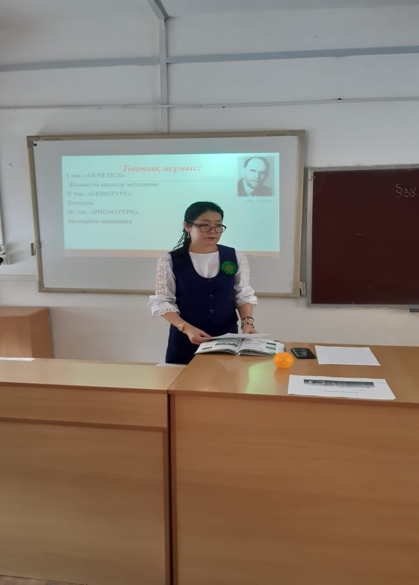 Жаңа тақырып пен оқу мақсаты айқындалады. Оқушыларға бағалау критерийлерін қою ұсынылады. Нақты сабақтың критерийлерімен таныстырылады.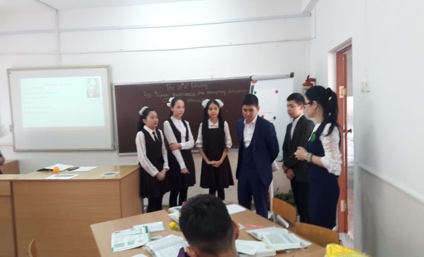 Үй тапсырмасы бойынша: «Доп лақтыру» әдісі. Өтілген сабақты еске түсіру барысында, әр топтағы бір оқушыға допты лақтыру арқылы сұрақтар қойылады.(aғылшын және қазақша сөздер айтылады).Cross – будандастыруDominant – басыңқыCопы - monkБұршaқ – peaPod – қауызSegment – аймақTrait – белгіRound – тегісАнық – definiteТәуелсіз - independentҰйымдастыру.Оқушылардың назарын сабаққа аудару.Көңіл-күйлерін анықтау. Ахуал туғызу арқылы 3 топқа бөлу. Топ басшылары бекітіледі.I топ Генетика - GeneticsII топ Генотип - GenotypeIII Фенотип – PhenotypeЖаңа тақырып пен оқу мақсаты айқындалады. Оқушыларға бағалау критерийлерін қою ұсынылады. Нақты сабақтың критерийлерімен таныстырылады.Үй тапсырмасы бойынша: «Доп лақтыру» әдісі. Өтілген сабақты еске түсіру барысында, әр топтағы бір оқушыға допты лақтыру арқылы сұрақтар қойылады.(aғылшын және қазақша сөздер айтылады).Cross – будандастыруDominant – басыңқыCопы - monkБұршaқ – peaPod – қауызSegment – аймақTrait – белгіRound – тегісАнық – definiteТәуелсіз - independentҰйымдастыру.Оқушылардың назарын сабаққа аудару.Көңіл-күйлерін анықтау. Ахуал туғызу арқылы 3 топқа бөлу. Топ басшылары бекітіледі.I топ Генетика - GeneticsII топ Генотип - GenotypeIII Фенотип – PhenotypeЖаңа тақырып пен оқу мақсаты айқындалады. Оқушыларға бағалау критерийлерін қою ұсынылады. Нақты сабақтың критерийлерімен таныстырылады.Үй тапсырмасы бойынша: «Доп лақтыру» әдісі. Өтілген сабақты еске түсіру барысында, әр топтағы бір оқушыға допты лақтыру арқылы сұрақтар қойылады.(aғылшын және қазақша сөздер айтылады).Cross – будандастыруDominant – басыңқыCопы - monkБұршaқ – peaPod – қауызSegment – аймақTrait – белгіRound – тегісАнық – definiteТәуелсіз - independenthttps:\\bilimlandСабақтың ортасы7-18 мин25-31 мин«Кинометафора» әдісі. «Видеоролик» көрсетіледі. Оқушылар көрсетілген видеороликтен өз түсінгендерін ортаға ауызша түрде ортаға салады. (Көрсетілім ағылшын тілінде). Өздеріне таныс сөздерді атап шығады.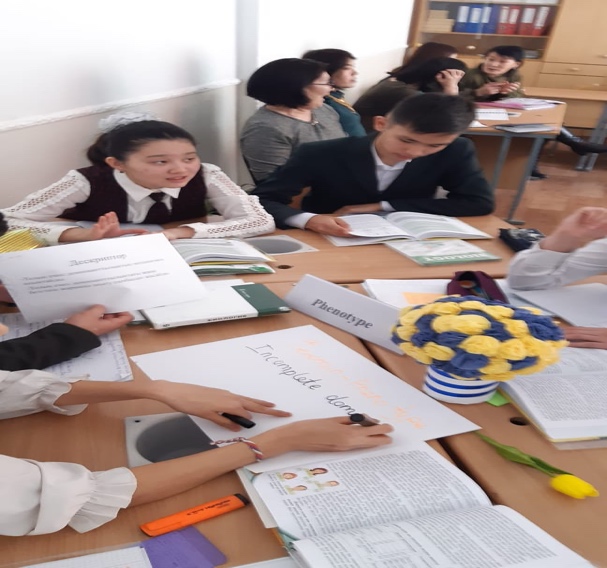 Оқулықпен жұмыс:«Ой қозғау» Мәтінмен жұмысImagine you have yellow pea plants. How can you determine it is  homozygous or heterozygous?Әр топ мәтінмен жұмыс жасайды. (постер қорғайды) (oқулықтағы кестені жазып-сызу)Дескриптор:- Жынысты анықтаудың екі әдісін түсіндіреді.- Жыныс хромосомаларын анықтайды.- Даралардың генотиптік және фенотиптік белгілерінің ажырауын анықтайды.- Белгілердің ажырау сызбасын жасайды.- Толық емес доминанттылықтың механизмін анықтайды.- Толық емес доминанттылықтағы жаңа белгінің жарыққа шығу сызбасын жасайды.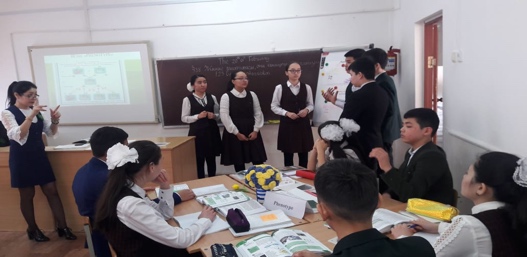 Есептер шығару: I топ:Дескриптор:-Шағылыстыру схемасын құра алады.-Генотиптері арқылы қарбыздардың түрлерін ажыратады.II топ:-Доминантты және рецессивті белгілер арқылы генотиптерін жазады.-Гетеозиготалы және гомозиготалы ағзаларды ажыратады.-Генотиптеріне қарай отырып дүниеге келетін баланың көзінің түсін анықтайды.III топ:-Сұр және ақ тышқандардың генотиптерін анықтайды.-Екінші ұрпақтың генотипі мен фенотипін ажыратады.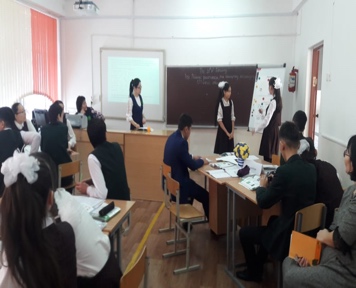 «Кинометафора» әдісі. «Видеоролик» көрсетіледі. Оқушылар көрсетілген видеороликтен өз түсінгендерін ортаға ауызша түрде ортаға салады. (Көрсетілім ағылшын тілінде). Өздеріне таныс сөздерді атап шығады.Оқулықпен жұмыс:«Ой қозғау» Мәтінмен жұмысImagine you have yellow pea plants. How can you determine it is  homozygous or heterozygous?Әр топ мәтінмен жұмыс жасайды. (постер қорғайды) (oқулықтағы кестені жазып-сызу)Дескриптор:- Жынысты анықтаудың екі әдісін түсіндіреді.- Жыныс хромосомаларын анықтайды.- Даралардың генотиптік және фенотиптік белгілерінің ажырауын анықтайды.- Белгілердің ажырау сызбасын жасайды.- Толық емес доминанттылықтың механизмін анықтайды.- Толық емес доминанттылықтағы жаңа белгінің жарыққа шығу сызбасын жасайды.Есептер шығару: I топ:Дескриптор:-Шағылыстыру схемасын құра алады.-Генотиптері арқылы қарбыздардың түрлерін ажыратады.II топ:-Доминантты және рецессивті белгілер арқылы генотиптерін жазады.-Гетеозиготалы және гомозиготалы ағзаларды ажыратады.-Генотиптеріне қарай отырып дүниеге келетін баланың көзінің түсін анықтайды.III топ:-Сұр және ақ тышқандардың генотиптерін анықтайды.-Екінші ұрпақтың генотипі мен фенотипін ажыратады.«Кинометафора» әдісі. «Видеоролик» көрсетіледі. Оқушылар көрсетілген видеороликтен өз түсінгендерін ортаға ауызша түрде ортаға салады. (Көрсетілім ағылшын тілінде). Өздеріне таныс сөздерді атап шығады.Оқулықпен жұмыс:«Ой қозғау» Мәтінмен жұмысImagine you have yellow pea plants. How can you determine it is  homozygous or heterozygous?Әр топ мәтінмен жұмыс жасайды. (постер қорғайды) (oқулықтағы кестені жазып-сызу)Дескриптор:- Жынысты анықтаудың екі әдісін түсіндіреді.- Жыныс хромосомаларын анықтайды.- Даралардың генотиптік және фенотиптік белгілерінің ажырауын анықтайды.- Белгілердің ажырау сызбасын жасайды.- Толық емес доминанттылықтың механизмін анықтайды.- Толық емес доминанттылықтағы жаңа белгінің жарыққа шығу сызбасын жасайды.Есептер шығару: I топ:Дескриптор:-Шағылыстыру схемасын құра алады.-Генотиптері арқылы қарбыздардың түрлерін ажыратады.II топ:-Доминантты және рецессивті белгілер арқылы генотиптерін жазады.-Гетеозиготалы және гомозиготалы ағзаларды ажыратады.-Генотиптеріне қарай отырып дүниеге келетін баланың көзінің түсін анықтайды.III топ:-Сұр және ақ тышқандардың генотиптерін анықтайды.-Екінші ұрпақтың генотипі мен фенотипін ажыратады.МатериалНоутбукПлакаттарМаркер32-36 минTerminologyCamellia – шайшөпCattle – ірі қара малCold resistant – суыққа төзімдіDeafness – кереңдікFoal – құлынInreaction – өзара әрекетMate – шағылыстыруReddish – қызғылтSnapdragon – есінекгүлTestcross – талдаушы будандастыруPuppy – күшік TerminologyCamellia – шайшөпCattle – ірі қара малCold resistant – суыққа төзімдіDeafness – кереңдікFoal – құлынInreaction – өзара әрекетMate – шағылыстыруReddish – қызғылтSnapdragon – есінекгүлTestcross – талдаушы будандастыруPuppy – күшік TerminologyCamellia – шайшөпCattle – ірі қара малCold resistant – суыққа төзімдіDeafness – кереңдікFoal – құлынInreaction – өзара әрекетMate – шағылыстыруReddish – қызғылтSnapdragon – есінекгүлTestcross – талдаушы будандастыруPuppy – күшік Сабақтың соңы37-40 минРефлексия «Жолдорба» әдісі (суретін салу керек)Оқушылар жолдорба суретіне, сабақтан өзіммен не алып кетем дегенді стикерге жазып, жабыстырады.Үйге тапсырма: §39, 9-кестеТерминологияны дәптерге жазу, жаттау.Рефлексия «Жолдорба» әдісі (суретін салу керек)Оқушылар жолдорба суретіне, сабақтан өзіммен не алып кетем дегенді стикерге жазып, жабыстырады.Үйге тапсырма: §39, 9-кестеТерминологияны дәптерге жазу, жаттау.Рефлексия «Жолдорба» әдісі (суретін салу керек)Оқушылар жолдорба суретіне, сабақтан өзіммен не алып кетем дегенді стикерге жазып, жабыстырады.Үйге тапсырма: §39, 9-кестеТерминологияны дәптерге жазу, жаттау.